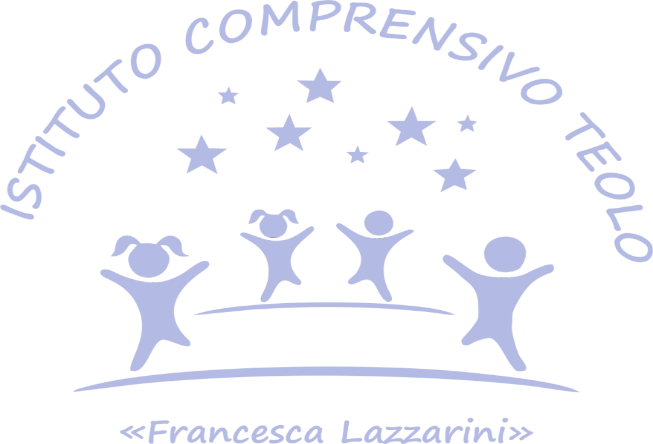 ISTITUTO COMPRENSIVO STATALE DI TEOLO “Francesca Lazzarini”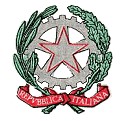 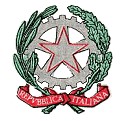 Via XXV Aprile, 11 - 35037 Bresseo di Teolo (PD)   -   Tel. 049/9900151 - Fax 049/9903064C.F. 80026140287   -   E-mail: pdic86800x@istruzione.it   -   PEC: pdic86800x@pec.istruzione.itSito Web: www.icteolo.edu.it   -   Codice Meccanografico: PDIC86800XVERBALE INCONTRO DI COLLOQUIO INDIVIDUALE DOCENTI-FAMIGLIA Il giorno_______________________ alle ore _________ . I Docenti ________________________________________________________hanno incontrato il signor/signora______________________________________________ genitore dell’alunno/a ____________________________________ della classe______ plesso___________________ scuola __________________. L’incontro avviene: O su convocazione della famiglia O su richiesta del genitore O per colloquio richiesto da specialisti. All’incontro sono presenti altre figure (psicologo, logopedista, educatore, operatore socio assistenziali): _____________________________________________________________________ _____________________________________________________________________ Nel corso dell’incontro emerge, in sintesi, quanto segue: _____________________________________________________________________ _____________________________________________________________________ _____________________________________________________________________ _____________________________________________________________________ _____________________________________________________________________ _____________________________________________________________________ _____________________________________________________________________ _____________________________________________________________________ _____________________________________________________________________ Eventuali accordi o strategie d’intervento concordati: _____________________________________________________________________ _____________________________________________________________________ _____________________________________________________________________ _____________________________________________________________________ _____________________________________________________________________ _____________________________________________________________________ _____________________________________________________________________ _____________________________________________________________________ Il presente verbale viene letto, confermato e sottoscritto seduta stante. Famiglia…………………………………….Docente verbalizzante……………………………… Docenti ………………………………………..